Что такое Программа долгосрочных сбережений? Это формирование личного капитала за счет Ваших добровольных взносов, финансовой поддержки государства, налоговых льгот и инвестиционного дохода Фонда. 
В виде единовременного взноса в Программу можно перевести средства накопительной пенсии (ОПС).
Вы можете вступить в Программу, заключив договор долгосрочных сбережений с НПФ ВТБ Пенсионный фонд. Почему это выгодно? Софинансирование от государства до 36 000 рублей
в год при размере Вашего личного взноса от 2 000 рублей в год 
(в течение первых 3-х лет действия программы после вступления в программу) Налоговый вычетдо 52 000 рублей
при сумме личных взносов до 400 000 рублей за каждый календарный год Выбор срока выплатвыплата при особой жизненной ситуации* единовременная выплата через 15 лет, вне зависимости от возраста срочные выплаты на срок не менее 10 лет пожизненные выплаты с ежегодной индексацией** Максимальная защита средствдо 2,8 млн рублей застрахованы Агентством по страхованию вкладов полное наследование сбережений на этапе накопления или выплат 
(кроме уже назначенных пожизненных выплат) Увеличивайте свои накопления за счет личных взносов с финансовой поддержкой со стороны государства. Заключите договор долгосрочных сбережений в режиме онлайн Заключить договор* Оплата дорогостоящего лечения и/или потеря кормильца участника. Перечень видов критических заболеваний, для которых потребуется дорогостоящее лечение, утверждается Правительством Российской Федерации. 
** Если размер пожизненных периодических выплат, в случае их назначения, составит менее 10% прожиточного минимума пенсионера в Российской Федерации, Участнику осуществляется единовременная выплата.Начало формыКалькулятор долгосрочных сбережений Пол МужчинаЖенщинаВаш возраст, лет Официальный доход, руб./мес. Размер господдержки (софинансирования) зависит от Вашего официального дохода и не превышает 36 000 рублей в год Первоначальный взнос в ПДС, руб. Укажите размер первоначального взноса. Минимальный взнос, необходимый для получения господдержки (софинансирования), - от 2 000 в год. Максимальная сумма не ограничена. Периодичность взносов Укажите планируемую периодичность взносов Размер ежемесячного взноса в ПДС, руб. Период накопления, лет Укажите планируемый период накопления средств по Программе долгосрочных сбережений (ПДС) Период выплат, лет Период выплат зависит от возраста вступления в ПДС и суммы накопленных средств. Подробная информация в разделе "Вопросы-ответы" Перевести в ПДС средства пенсионных накоплений ОПС Вы можете перевести пенсионные накопления обязательного пенсионного страхования в ПДС в виде единовременного взноса Размер пенсионных накоплений, которые будут переведены в ПДС, руб. Узнать размер пенсионных накоплений по программе обязательного пенсионного страхования можно в личном кабинете на Портале Госуслуг Использовать налоговый вычет для взносов в ПДС Вы можете использовать средства, полученные от возврата налогового вычета (НДФЛ - 13% от суммы взносов, но не более 52 000 рублей в год), в качестве взносов в ПДС Датой вступления в ПДС считается текущая дата Калькулятор производит ориентировочный расчет эффективности участия в программе долгосрочных сбережений Ориентировочный расчет подготовлен на основе средней доходности от размещения средств пенсионных резервов (сбалансированный инвестиционный портфель), распределенной на счета клиентов АО НПФ ВТБ Пенсионный фонд — вкладчиков и участников программ НПО за 2009-2023 гг. Используемые в расчете показатели доходности АО НПФ ВТБ Пенсионный фонд не являются прогнозом относительно финансовых результатов будущей инвестиционной деятельности фонда и применяются исключительно в целях расчета ориентировочного размера долгосрочных сбережений. Государство не гарантирует доходности от размещения пенсионных резервов. Доход от размещения пенсионных резервов может увеличиваться или уменьшаться, результаты инвестирования в прошлом не определяют доходов в будущем. Ваши долгосрочные сбереженияВведите ваши данные, чтобы рассчитать размер накоплений Рассчитать Конец формыРезультат расчета0 ₽ Сумма накопленийВы сможете получить налоговый вычет с суммы личных взносов по договору долгосрочных сбережений на сумму 0 ₽ Из чего состоит сумма накоплений?Сумма личных взносов Сумма личных взносов за период участия в программе 0 ₽ Софинансирование государства Если минимальный личный взнос превысил 2 000 рублей в год 0 ₽ Инвестиционный доход В расчете использована средняя доходность, начисленная на счета клиентов в рамках сбалансированного инвестиционного портфеля за период 2009-2023 гг. 0 ₽ Сумма накоплений по ОПС В случае перечисления средств пенсионных накоплений в ПДС в качестве единовременного взноса 0 ₽ Взносы за счет налоговых вычетов Если налоговый вычет был направлен в качестве взноса в ПДС 0 ₽ Варианты выплатЕдиновременная 0 ₽ Вид выплат доступен через 15 лет с даты заключения договора Срочная 0 ₽/мес Ежемесячный размер выплат в течение 5 лет Пожизненная 0 ₽/мес Ежемесячный размер выплат в течение всей жизни после назначения выплат Заключить договор Отправить расчет на почту Рассчитать снова Как это работает?  Заключение договора Заключите договор с АО НПФ ВТБ Пенсионный фонд, чтобы стать участником Программы долгосрочных сбережений ткрытие и пополнение счета Делайте личные взносы
от 2 000 рублей в год Используйте средства накопительной пенсии по (ОПС) в качестве единовременного взноса по договору Начисление дохода и софинансирование Используйте преимущества программыполучайте софинансирование от государства до 36 000 рублей в год возращайте налоговый вычет 
до 52 000 рублей в год увеличивайте капитал за счет инвестиционного дохода Фонда Получение выплаты Получение выплаты происходит:при возникновении особой жизненной ситуации через 15 лет действия договора, 
независимо от возраста при наступлении возраста 55 лет у женщин, 60 лет у мужчин Вопросы и ответы Все вопросыКак вступить в Программу долгосрочных сбережений? Для участия в Программе долгосрочных сбережений (далее — Программа) необходимо заключить договор долгосрочных сбережений (далее — договор) с негосударственным пенсионным фондом.Заключить договор долгосрочных сбережений с Фондом можно на нашем сайте. Вам потребуются: документы, удостоверяющие Ваши личность и место жительства;документ, удостоверяющий регистрацию в системе индивидуального (персонифицированного) учета (СНИЛС);уведомление о постановке на учет в налоговом органе или свидетельство о присвоении индивидуального номера налогоплательщика (ИНН);В случае заключения договора в пользу участника-третьего лица дополнительно необходимы: документы, удостоверяющие личность и место жительства участника;СНИЛС участника;ИНН участника.Если у Вас появятся вопросы, Вы можете связаться с Фондом, используя удобные для Вас каналы коммуникаций. Чем регламентирована Программа долгосрочных сбережений? 10 июля 2023 вступил в силу Федеральный закон № 299-ФЗ, определивший основные принципы Программы долгосрочных сбережений (ПДС). Заключите договор долгосрочных сбережений в режиме онлайн (понадобятся паспорт, СНИЛС и ИНН) Заключить договор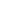 Защита интересов клиента на законодательном уровне Национальная ассоциация негосударственных пенсионных фондов обеспечивает благоприятные условия защиты интересов вкладчиков, участников и застрахованных лиц.Дата приема в члены СРО НАПФ: 17.12.2015 (регистрационный номер, присвоенный в реестре членов НАПФ — 54)Пенсионные накопления гарантированы Ваши накопления застрахованы Агентством по страхованию вкладов (аналогично системе страхования банковских вкладов). АО НПФ ВТБ Пенсионный фонд является участником системы гарантирования прав застрахованных лиц.Дата включения в реестр СГПН: 11.02.2015 (номер по реестру СГПН — 18)